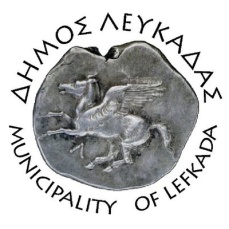 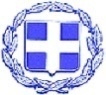 ΕΛΛΗΝΙΚΗ ΔΗΜΟΚΡΑΤΙΑ    ΔΗΜΟΣ ΛΕΥΚΑΔΑΣΛευκάδα, 9/2/2022ΔΕΛΤΙΟ ΤΥΠΟΥ - ΕΝΗΜΕΡΩΣΗΠΟΛΥΩΡΗ ΔΙΑΚΟΠΗ ΝΕΡΟΥ 8/2/2022Στο πλαίσιο της συντήρησης, της τοποθέτησης εξαεριστικών, και της αποκατάστασης βλαβών  στον αγωγό ύδρευσης, από τον Αγ. Γεώργιο έως το Άκτιο, έγινε προγραμματισμένη διακοπή νερού από τον Σύνδεσμο Ύδρευσης την Τρίτη 8/2/2022.  Εφεδρικά τέθηκαν δύο γεωτρήσεις σε λειτουργία, ώστε να υπάρχει συνεχής παροχή νερού προς την πόλη της Λευκάδας, πλην όμως βλάβης που προέκυψε στην μια από τις γεωτρήσεις είχε σαν συνέπεια την μειωμένη υδροδότηση της πόλης.Παρά του ότι οι εργασίες αποκατάστασης του αγωγού ολοκληρώθηκαν στις 2μμ, η μειωμένη παροχή από τις γεωτρήσεις είχαν σαν αποτέλεσμα η αποκατάσταση της υδροδότησης να καθυστερήσει περισσότερο του αναμενόμενου.  Ζητάμε από τους κατοίκους της πόλης και των γύρω περιοχών συγνώμη για την πολύωρη καθυστέρηση αποκατάστασης του νερού, διερευνούμε άμεσα λύσεις πρόληψης και προχωράμε με συντηρήσεις ώστε να μην επαναληφθούν παρόμοια φαινόμενα στο μέλλον.Ο ΠΡΟΕΔΡΟΣ ΤΟΥ ΣΥΝΔΕΣΜΟΥ  ΥΔΡΕΥΣΗΣ			Ο ΑΝΤΙΔΗΜΑΡΧΟΣ	      ΙΩΑΝΝΗΣ ΛΙΒΙΤΣΑΝΟΣ				        ΦΙΛΙΠΠΟΣ ΣΚΛΗΡΟΣ